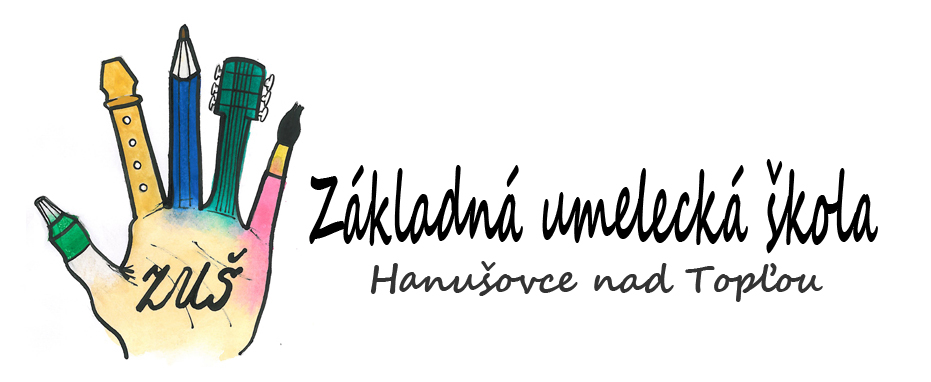 Oznámenie o voľnom pracovnom miesteV zmysle §11a zákona č.317/2009 Z. z. o pedagogických zamestnancoch a odborných zamestnancoch a o zmene a doplnení niektorých zákonov zverejňujeme informáciu o voľnom pracovnom mieste pedagogického zamestnanca:Názov a adresa zamestnávateľa: Základná umelecká škola Hanušovce nad Topľou, Budovateľská 486/17, 094 31  Hanušovce nad TopľouPracovisko: ZUŠ Hanušovce nad TopľouKategória voľného pracovného miesta: učiteľ(ka) ZUŠ – hra na akordeóne Kvalifikačné požiadavky: Vzdelanie podľa zákona č. 317/2009 Z. z. o pedagogických zamestnancoch a odborných zamestnancoch a o zmene a doplnení niektorých zákonov a podľa vyhlášky MŠ SR č. 437/2009 Z. z., ktorou sa ustanovujú kvalifikačné predpoklady a osobitné kvalifikačné požiadavky pre jednotlivé kategórie pedagogických zamestnancov a odborných zamestnancov.Vyššie odborné vzdelanie v odbore hudbaVysokoškolské vzdelanie prvého stupňa v študijnom programe učiteľstvo umelecko-výchovných a výchovných predmetovVysokoškolské vzdelanie druhého stupňa v študijnom programe učiteľstvo umelecko-výchovných a výchovných predmetov, učiteľstvo hudobného umeniaPozícia je vhodná aj pre študentov VŠ alebo 5. a 6. ročníka hudobného odboru konzervatória.Ďalšie požiadavky: bezúhonnosť, osobnostné a morálne predpoklady, komunikatívnosťPracovný pomer na dobu: určitú – zastupovanie počas MD a RDS nástupom od: 1.9.2019Platové podmienky: určené v zmysle zákona č. 317/2009 Z. z. o pedagogických zamestnancoch a odborných zamestnancoch a o zmene a doplnení niektorých zákonov, zákona č. 553/2003 Z. z. o odmeňovaní niektorých zamestnancov pri výkone práce vo verejnom záujme a o zmene a doplnení niektorých zákonov.Požadované doklady: žiadosť o prijatie do zamestnaniaprofesijný životopisdoklady o ukončenom vzdelanísúhlas so spracovaním osobných údajov Žiadosti o prijatie do zamestnania spolu s požadovanými dokladmi doručte najneskôr do 31.07.2019 na adresu: ZUŠ Hanušovce nad Topľou, Budovateľská 486/17, 094 31  Hanušovce nad Topľou.								 